 Bernadette Bloom and Djwhal Khul Present                              A New Energy Healing Class!!    Discovering “The Divine Plan” for YOU !!Energy Medicine for the 21 Century a Holistic Approach to Life!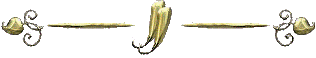 Continue  on the  exciting adventure into the world of Energetic Vibrational  Living and Healing Learn to bring balance and ease to the body, mind, and spirit via the electromagnetic field also called the aura.    This class will be geared to the needs of those that come.( lay person, professional or medical)The intended audience is all people who are interested in becoming empowered using the holistic model in their life and health. That would be YOU!!!! Raise your vibration in one day to a different level of consciousness( learn how to see things differently)During this course you will:Discover how the chakra system (energy system) influences the mental, emotional, and physical aspects of the total being: For instance...did you know that the physical body is the last to heal NOT the first? Do you know that a cold is NOT contagious?Directly sense the energy field, detect imbalances within the field and correct them according to the person’s highest good.Use these techniques in everyday life in any occupation.                                                                  Date: Sunday  March 1, 2020    9:30am to 6:30 pmLocation:  Katonah Library, New York 10536 (60 minutes from NYC)Bernadette Bloom is a Medical Intuitive, Teacher and Practitioner of Energy Medicine/ based on the writings of D.K. from Tibet. She is President of the JJ Esoteric Foundation (a 501c3 non-profit) and the Founder of Center for Aligned Healing.  Bernadette has studied Osteopathic principles since 1988, Tai Chi, and Shamanism. Her practice blends both Eastern and Western traditions. Bernadette has been an Energy Medicine practitioner since 1992 and teaching since 1999.  She is the only teacher in the NY Tristate area. She teaches classes and has private clients throughout the world.  Her vision is to serve the world and to empower as many people as possible in their life and health. She was part of an NIH study to heal glioblastoma multiforma in 2001 and has developed a program for fibromyalgia and PTSD.This is an amazing journey and it is fun and practical.Visit www.theesotericbloom.com   You must listen to the meditation on my website DAILY  prior to classFor further information or to register please contact:Bernadette Bloom 239-289-3744 or 914-861-2105 or www.theesotericbloom.com$210 cash or check /$225 credit card Registration Fee received on or before February 22, 2020                                 $261 cash or check / $ 271 credit card   On or After February 23, 2020  Payment plans available via the honor systemName: ____________________________________ Email: ______________________________Address: ______________________________________ Phone: __________________________Checks/Cash to Bernadette Bloom, PO Box 754, Chappaqua, New York 10514Credit card on line via PayPal www.theesotericbloom.comQuestions, concerns, oh no’s ah’s, call, write, shout, get in touch you won’t be disappointed!!!!